Training Title                                                   Training DateLast Name/SurnameFirst Name, Middle InitialAge (Select One)  Under 18      18 – 24       25 – 34     35 – 44       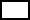  45 – 54         55 – 64        65 +        Decline to Answer  Gender (Select one) The gender markers used are “M” (male), “F” (female), and “X” (transgender, non-binary, or another gender).                           M    F    X     Decline to Answer 1.   Ethnicity:  Are you Hispanic or Latin/a/o?    Yes         No          Decline to Answer    2.    Race: Select one or more that apply to youAmerican Indian or Alaska NativeAsianBlack or African AmericanNative Hawaiian or Other Pacific IslanderWhiteDecline to AnswerPrivacy Act StatementEthnicity and race information is requested under the authority of 42 U.S.C. Section 2000e-16 and in compliance with the Office of Management and Budget’s 1997 Revisions to the Standards for the Classification of Federal Data on Race and Ethnicity. Providing the information is voluntary and has no impact on your employment and training status, but in the instance of missing information, your training agency will attempt to identify your race by visual observation.This information is used as necessary to plan for federal agencies in their separate or combined format for civil rights and other compliance reporting from the public and private sectors and all levels of government, and in the production of summary descriptive statistics and analytical studies in support of the function for which the records are collected and maintained, or for related workforce studies.PAPERWORK REDUCTION ACT NOTICEPersons are not required to respond to the collection of information unless it displays a currently valid OMB control number.  This information is being collected so that OSHA can monitor grantee progress in meeting grant workplans, to evaluate the overall effectiveness of the grant program, and, when applicable, to be used as one factor in determining continued funding of the grant.  The grant program provides training for employers and employees in the recognition, avoidance, and prevention of unsafe and unhealthful working conditions in accordance with Section 21(c) of the Occupational Safety and Health Act.  This collection of information is required to obtain or retain a benefit (29 CFR 95.51 (b) and (d)).  This collection of information is not confidential. We estimate it will take an average of 5 minutes to complete this information collection, including time for reviewing instructions, searching existing data sources, gathering and maintaining data needed, and completing and reviewing the collection of information. Send comments regarding this burden estimate or any other aspect of this collection of information, including suggestions for reducing this burden, to the Directorate of Administrative Programs, Office of Training and Education, 2020 S. Arlington Heights Road, Suite 100, Arlington Heights, IL 60005, and/or to the Department of Labor, Office of IRM Policy, Room N-1301, 100 Constitution Avenue, NW, Washington, DC  20210.Privacy Act StatementEthnicity and race information is requested under the authority of 42 U.S.C. Section 2000e-16 and in compliance with the Office of Management and Budget’s 1997 Revisions to the Standards for the Classification of Federal Data on Race and Ethnicity. Providing the information is voluntary and has no impact on your employment and training status, but in the instance of missing information, your training agency will attempt to identify your race by visual observation.This information is used as necessary to plan for federal agencies in their separate or combined format for civil rights and other compliance reporting from the public and private sectors and all levels of government, and in the production of summary descriptive statistics and analytical studies in support of the function for which the records are collected and maintained, or for related workforce studies.PAPERWORK REDUCTION ACT NOTICEPersons are not required to respond to the collection of information unless it displays a currently valid OMB control number.  This information is being collected so that OSHA can monitor grantee progress in meeting grant workplans, to evaluate the overall effectiveness of the grant program, and, when applicable, to be used as one factor in determining continued funding of the grant.  The grant program provides training for employers and employees in the recognition, avoidance, and prevention of unsafe and unhealthful working conditions in accordance with Section 21(c) of the Occupational Safety and Health Act.  This collection of information is required to obtain or retain a benefit (29 CFR 95.51 (b) and (d)).  This collection of information is not confidential. We estimate it will take an average of 5 minutes to complete this information collection, including time for reviewing instructions, searching existing data sources, gathering and maintaining data needed, and completing and reviewing the collection of information. Send comments regarding this burden estimate or any other aspect of this collection of information, including suggestions for reducing this burden, to the Directorate of Administrative Programs, Office of Training and Education, 2020 S. Arlington Heights Road, Suite 100, Arlington Heights, IL 60005, and/or to the Department of Labor, Office of IRM Policy, Room N-1301, 100 Constitution Avenue, NW, Washington, DC  20210.